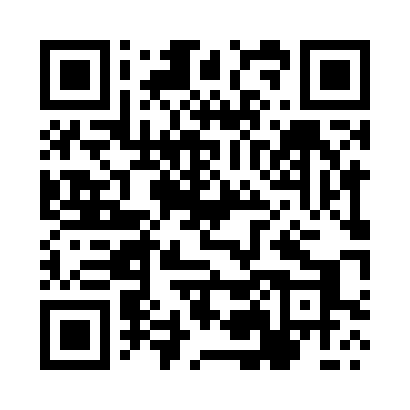 Prayer times for Brankow, PolandMon 1 Apr 2024 - Tue 30 Apr 2024High Latitude Method: Angle Based RulePrayer Calculation Method: Muslim World LeagueAsar Calculation Method: HanafiPrayer times provided by https://www.salahtimes.comDateDayFajrSunriseDhuhrAsrMaghribIsha1Mon4:116:1012:405:077:109:022Tue4:086:0812:395:087:129:043Wed4:056:0612:395:097:139:064Thu4:026:0312:395:107:159:095Fri3:596:0112:385:117:179:116Sat3:565:5912:385:137:189:137Sun3:545:5712:385:147:209:168Mon3:515:5412:385:157:229:189Tue3:485:5212:375:167:239:2010Wed3:455:5012:375:177:259:2311Thu3:415:4812:375:197:279:2512Fri3:385:4612:375:207:299:2813Sat3:355:4312:365:217:309:3014Sun3:325:4112:365:227:329:3315Mon3:295:3912:365:237:349:3516Tue3:265:3712:365:247:359:3817Wed3:235:3512:355:257:379:4018Thu3:205:3312:355:277:399:4319Fri3:165:3012:355:287:409:4620Sat3:135:2812:355:297:429:4821Sun3:105:2612:355:307:449:5122Mon3:075:2412:345:317:459:5423Tue3:035:2212:345:327:479:5724Wed3:005:2012:345:337:499:5925Thu2:565:1812:345:347:5010:0226Fri2:535:1612:345:357:5210:0527Sat2:505:1412:335:367:5410:0828Sun2:465:1212:335:377:5510:1129Mon2:435:1012:335:387:5710:1430Tue2:395:0812:335:397:5910:17